SOLICITUD PARA OTORGAR REGISTRO A PROFESIONALES PARA REALIZAR REVISIONES Y PRUEBAS SEGÚN LO ESTABLECIDO EN EL D.S. N° 10 DEL 2012 DEL MINSAL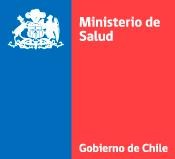 1 .- ANTECEDENTES DEL INTERESADO1 .- ANTECEDENTES DEL INTERESADO1 .- ANTECEDENTES DEL INTERESADO1 .- ANTECEDENTES DEL INTERESADO1 .- ANTECEDENTES DEL INTERESADO1 .- ANTECEDENTES DEL INTERESADO1 .- ANTECEDENTES DEL INTERESADO1 .- ANTECEDENTES DEL INTERESADO1 .- ANTECEDENTES DEL INTERESADO1 .- ANTECEDENTES DEL INTERESADO1 .- ANTECEDENTES DEL INTERESADO1 .- ANTECEDENTES DEL INTERESADO1 .- ANTECEDENTES DEL INTERESADO1 .- ANTECEDENTES DEL INTERESADO1 .- ANTECEDENTES DEL INTERESADO1 .- ANTECEDENTES DEL INTERESADO1 .- ANTECEDENTES DEL INTERESADO1 .- ANTECEDENTES DEL INTERESADO1 .- ANTECEDENTES DEL INTERESADORUN-NOMBRE COMPLETONOMBRE COMPLETONOMBRE COMPLETODirecciónDirecciónComunaCiudadCiudadRegiónRegiónRegiónRegiónTeléfono FijoTeléfono FijoTeléfono FijoTeléfono CelularTeléfono CelularTeléfono CelularTeléfono CelularTeléfono CelularCorreo Electrónico2 .- ANTECEDENTES ACADEMICOS2 .- ANTECEDENTES ACADEMICOSPROFESIÓNUNIVERSIDAD QUE OTORGA TÍTULONÚMERO DE SEMESTRESINDIQUE LA FORMACIÓN DE ACUERDO AL ARTICULO  73° LETRA   a),D.S. 10/20123 .- ANTECEDENTES PROFESIONALES3 .- ANTECEDENTES PROFESIONALES3 .- ANTECEDENTES PROFESIONALES3 .- ANTECEDENTES PROFESIONALES3 .- ANTECEDENTES PROFESIONALES3 .- ANTECEDENTES PROFESIONALES3 .- ANTECEDENTES PROFESIONALES3 .- ANTECEDENTES PROFESIONALESEXPERIENCIA DE ACUERDO AL ARTICULO 73° LETRA b) del D.S. 10/2012FABRICACIÓNSI	N0AÑOSEMPRESARegiónINSTALACIÓNSI	NOAÑOSEMPRESARegiónREPARACIÓNSI	NOAÑOSEMPRESARegiónMANTENCIÓNSI	NOAÑOSEMPRESARegiónOPERACIÓN EQUIPOS GRAN PRESIÓNSI	NOAÑOSEMPRESARegión4 .- DOCUMENTACIÓN A PRESENTAR4 .- DOCUMENTACIÓN A PRESENTARCERTIFICADO DE TITULO (8 SEMESTRES MÍNIMO, ORIGINAL Y FOTOCOPIA LEGIBLE (LEGALIZADA ANTE NOTORIO)MALLA CURRICULAR DE CARRERA O CERTIFICADO DE NOTAS DE LA CARRERA (Se debe indicar la formación de acuerdo a DS10 Art. 73 Lettra aCERTIFICADOS ACREDITANDO EXPERIENCIA PROFESIONAL/ LABORAL (ORIGINALES)2 FOTOS TAMAÑO CARNET CON NOMBRE Y RUNCÉDULA DE IDENTIDAD (LEGALIZADA ANTE NOTARIO)OTROS5 .- DECLARAR LISTADO DE INSTRUMENTOS Y EQUIPOS QUE UTILIZARÁ PARA REALIZAR LAS PRUEBAS REGLAMENTARIASINSTRUMENTOS DE MEDICIÓN :A)B)C)D)E)EQUIPOS:A)B)C)D)E)F)OTROS ELEMENTOS: